   (1) 作成の意義と目的     ①　道徳教育全体計画に基づき、道徳科の具体的な指導目標、指導内容、指導方法、評価、教材、指導の時期等を定めた年間の指導計画である。 　　　                       ②  児童生徒、学校及び地域の実態に応じて、年間を見通した重点的な指導や内容項目間の関連を図った指導を可能にする。   (2) 作成の手順と留意事項     ①  道徳教育全体計画に基づき、系統的、発展的かつ効果的な指導が可能となるよう配慮        すること。 　　　                                                              　　 ②　道徳科においては、内容項目を各学年で全て取り上げること。《例１》　　　　（小低学年１９項目　小中学年２０項目　小高学年２２項目、中学校２２項目）《例２》  ◎　各教科等・行事との関連が分かるように示す。  《展開の大要》                 　　　　　　　　　                   ※　別冊とする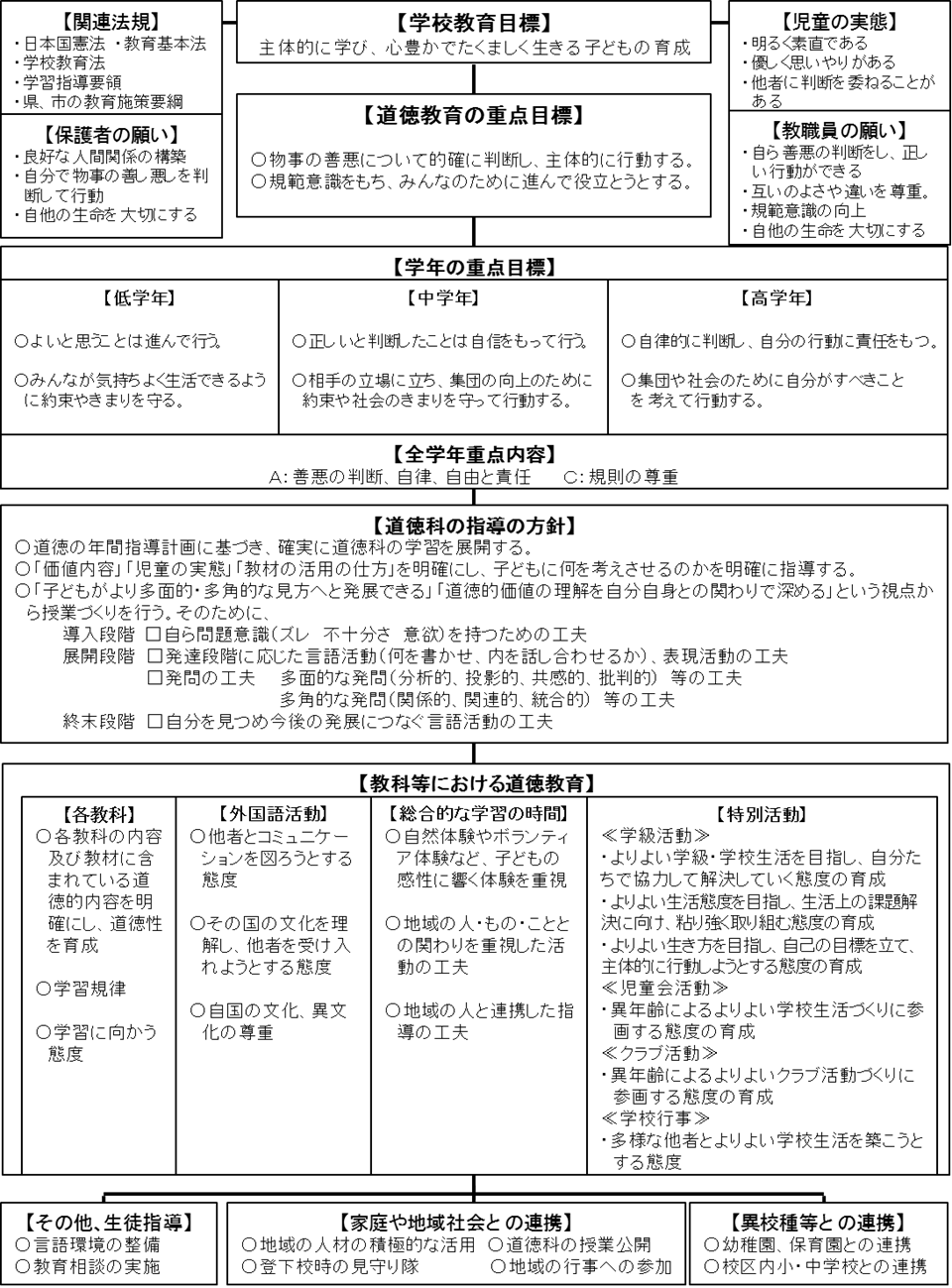 作　成　の　手　順留　　意　　事　　項１  主題の設定と配列を考える。２　内容項目の重点的な指導を考える。３  各教科等、体験活動等との関連的指導を考える。主題の設定においては、主題に関わる道徳教育の状況、児童生徒の実態などを考慮する。主題の配列については、主題の性格、他の教育活動との関連等を考慮する。　学校の道徳教育の重点目標、各学年の指導の重点を勘案して、学校が重点的に指導しようとする内容項目の時間数を増やしたり、一定の期間繰り返し取り上げたりするなどして、効果的な指導が行えるよう配慮する。各教科等の指導の内容及び時期に配慮する。道徳性を養うための体験活動と道徳科の指導の時期や内容との関連を考慮し、指導の工夫を図る。月指導内容 教　材　名A　主として自分自身に関することA　主として自分自身に関することA　主として自分自身に関することA　主として自分自身に関することA　主として自分自身に関することA　主として自分自身に関することB　主として人との関わりに関することB　主として人との関わりに関することB　主として人との関わりに関することB　主として人との関わりに関することB　主として人との関わりに関することC　主として集団や社会との関わりに関することC　主として集団や社会との関わりに関することC　主として集団や社会との関わりに関することC　主として集団や社会との関わりに関することC　主として集団や社会との関わりに関することC　主として集団や社会との関わりに関することC　主として集団や社会との関わりに関することC　主として集団や社会との関わりに関することD　主として生命や自然、崇高なものとの関わりに関することD　主として生命や自然、崇高なものとの関わりに関することD　主として生命や自然、崇高なものとの関わりに関することD　主として生命や自然、崇高なものとの関わりに関すること出典等月指導内容 教　材　名(１)善悪の判断・自律・自由と責任(２)正直・誠実(３)節度・節制(４)個性の伸長(５)希望と勇気・努力と強い意志(６)真理の探究（７）親切・思いやり(８)感謝(９)礼儀(１０)友情・信頼(１１)相互理解・寛容(１２)規則の尊重(１３)公正・公平・社会正義(１４)勤労・公共の精神(１５)家族愛・家庭生活の充実(１６)よりよい学校生活・集団生活の充実(１７)伝統と文化の尊重・国や郷土を愛する態度(１８)国際理解・国際親善(１９)生命の尊さ(１９)生命の尊さ(２０)自然愛護(２１)感動・畏敬の念(２２)よりよく生きる喜び４命のアサガオ○○教科書４ほんとうのことだけど・・・・・・○教科書４真海のチャレンジ○私たちの道徳５５５３３主な関連教科・行事・時期通学合宿６月歓迎遠足４月総合９月社会１月総合９月社会１月月第１学年第１学年第２学年第２学年第３学年第３学年月　主題名･「教材名」　内容項目配時　主題名･「教材名」　内容項目配時　主題名･「教材名」　内容項目配時４月思いやりの大切さ◎「殿様のちゃわん」  Ｂ－（６）思いやり、感謝 １５月５月 ※　小学校は各学年ごと（低・中・高学年ごとに１ページ）とすることも可 ※　小学校は各学年ごと（低・中・高学年ごとに１ページ）とすることも可 ※　小学校は各学年ごと（低・中・高学年ごとに１ページ）とすることも可 ※　小学校は各学年ごと（低・中・高学年ごとに１ページ）とすることも可 ※　小学校は各学年ごと（低・中・高学年ごとに１ページ）とすることも可 ※　小学校は各学年ごと（低・中・高学年ごとに１ページ）とすることも可５月主　題　名主　題　名○○月第○週○○月第○週主題設定の理　　　由主題設定の理　　　由ね　ら　いね　ら　い内容項目内容項目（例）Ｄ生命の尊さ教　材　名教　材　名展開の大要導 入展 開終 末他の教育活動との関連他の教育活動との関連反省と評価反省と評価